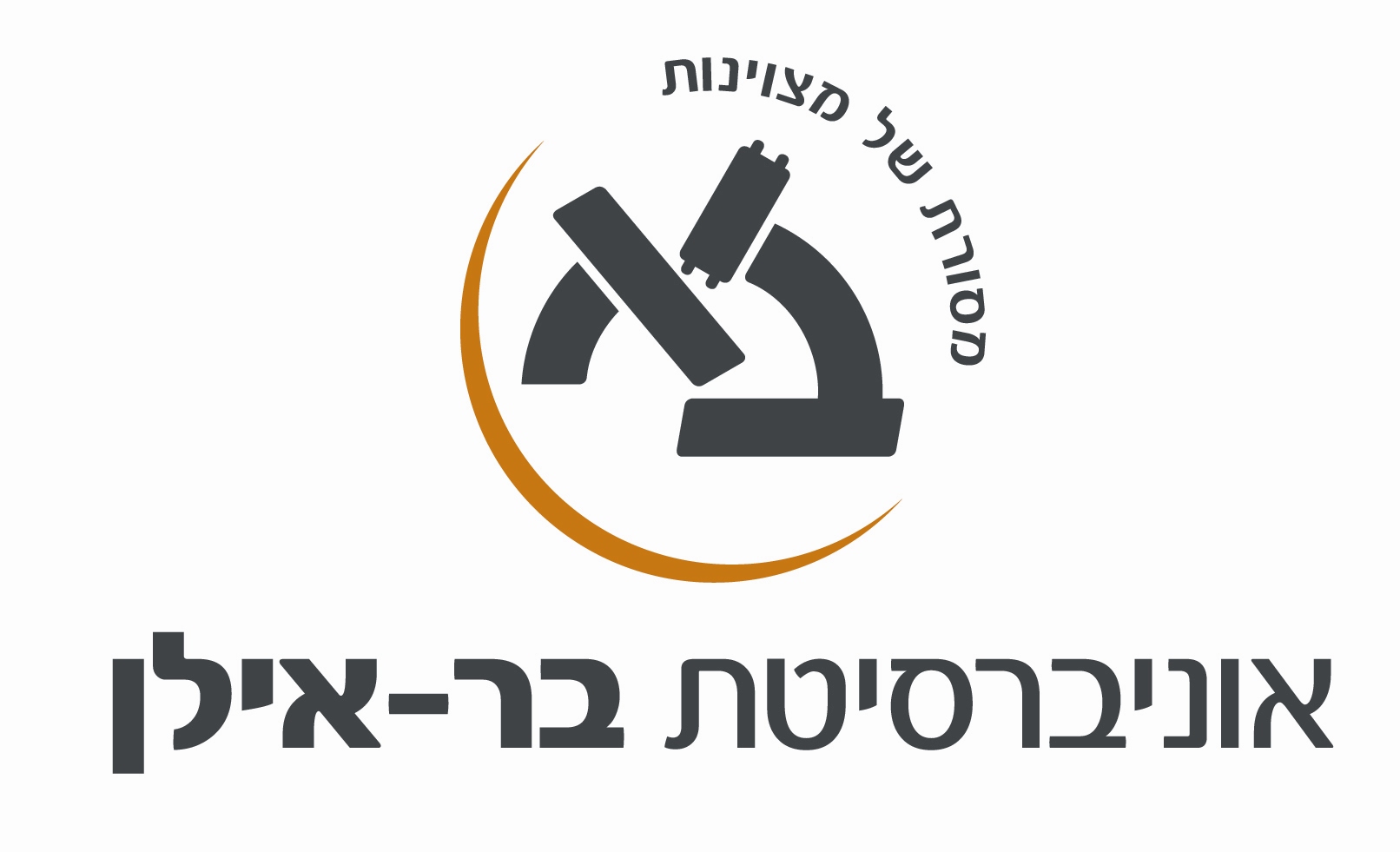 תאריך: 9.7.2020שם ומספר הקורס:  ניהול חדשנות וטכנולוגיות במערכות בריאות55-828-01שם המרצה: ד"ר ארנה טל MD, MHAסוג הקורס: שיעורשנת לימודים: תשע"ח  סמסטר:ב   היקף שעות: 13 שיעורים X שעתיים אקדמיות (26 שעות) אתר הקורס באינטרנט:           מטרת הקורס (מטרות על / מטרות ספציפיות):מטרת על: הקניית ידע וכלים לביצוע הערכה מיקצועית של טכנולוגיות רפואיות, וניהולן. מטרות ספציפיות: הקורס נועד ללמד שיטות לביצוע הערכה רפואית, אפידמיולוגית, חברתית-אתית וכלכלית של טכנולוגיות רפואיות (תרופות, אביזרים, מכשירים, פרוצדורות ויחידות מבניות וארגוניות של מתן טיפול רפואי), והשלכותיהן על קביעת מדיניות במערכות בריאות, לרבות הערכת התועלות ומנגנוני הקצאה ובלימת עלויות, ניתוח הנעשה בישראל ובהשוואה למדינות אחרות.תוצרי למידה: הסטודנט יוכל לבצע הערכה של טכנולוגיה חדשה במימדים של תועלת, הבנת תועלת להשקעה, ואומדן סיכונים. הסטודנט יקבל כלים להשוואה בין טכנולוגיות חלופיות וחדשניות בתנאי אי ודאות של מערכת הבריאות והתקדמות הרפואהתוכן הקורס: (רציונל, נושאים):הרציונאל בקורס הוא הקניית כלים בסיסים להבנה של ניהול טכנולוגיות רפואיות על היבטיהן השונים: קליני, כלכלי וחברתי- אתי, באופן שהמשתתפים יוכלו לגבש עמדה לגבי רכש/ אימוץ/ הטמעה של טכנולוגיות רפואיות חדשות הנוגעים לחייהם המקצועים. הקורס נועד להקנות כלים לניתוח תרחישים אפשריים ותהליכי קבלת החלטות הנוגעים לטכנולוגיות רפואיות. בקורס נבחן את המינעד בנקודות המבט של מטפלים, ספקים, מבטחים והרגולטור, ואת חלקו של המטופל בקבלת החלטות הנוגעות לאימוץ טכנולוגיות בריאות.הנושאים העיקריים: טכנולוגיות רפואיות- הגדרות, סוגים ופילוח, פרספקטיבה היסטורית, כללי עבודה, היבטים כלכלים בהערכת טכנולוגיות, חדשנות וחיזוי ותכנון מדיניות של טכנולוגיות רפואיות, כלים רגולטורים בניהול טכנולוגיות רפואיותמהלך השיעורים: שיטות ההוראה: שיעור בהוראה פרונטלית, תוך דיון קבוצתי   תכנית הוראה מפורטת לכל השיעורים: יבחרו נושאים מתוך הרשימה המצורפת:ג. חובות הקורס: דרישות קדם: אפידמיולוגיה חובות / דרישות / מטלות: הגשת תרגילים כנדרשהשתתפות בבחינהתוצאות הלמידה:ניתוח של הערכת ותעדוף טכנולוגיות בשיטות של rating, ranking, value for moneyינתן תרגיל אישי ודיון כיתתי להצגת התועלות, added value, distributive justiceמרכיבי הציון הסופי (ציון מספרי / ציון עובר):תרגילים (30%), מבחן     (70%)  ד. ביבליוגרפיה: (חובה/רשות)חובה:Banta D. The development of health technology assessment. Health Policy 63 (2003) 121_/132רשותElshaug AG, Moss JR, Littlejohns P, Karnon J, Merlin TL, Hiller JE. Identifying existing health care services that do not provide value for money.Med J Aust. 2009 Mar 2;190(5):269-73. PubMed PMID: 19296794.Walker S, Palmer S, Sculpher M. The role of NICE technology appraisal in NHS rationing. Br Med Bull. 2007;81-82:51-64. Epub 2007 Apr 4. Review. PubMed PMID:17409119.Smith J, Cook A, Packer C. Evaluation criteria to assess the value ofidentification sources for horizon scanning. Int J Technol Assess Health Care.2010 Jul;26(3):348-53. Review. PubMed PMID: 20584366.Banta D, Kristensen FB, Jonsson E. A history of health technology assessment at the European level. Int J Technol Assess Health Care. 2009 Jul;25 Suppl 1:68-73. Epub 2009 Jun 18. PubMed PMID: 19534837.Jonsson E. Health technology assessment and comparative effectiveness in Sweden. Value Health. 2010 Jun;13 Suppl 1:S6-7. PubMed PMID: 20618795.Mundy L, Hiller J, Merlin T. The true role of horizon scanning in Australia: Who it informs and why. Int J Technol Assess Health Care. 2011 Jan;27(1):95-6; author reply 96-8. PubMed PMID: 21262088.Goodman C. Toward international good practices in health technology assessment. Int J Technol Assess Health Care. 2012 Apr;28(2):169-70. PubMed PMID:22559760.Oliver A, Mossialos E, Robinson R. Health technology assessment and its influence on health-care priority setting. Int J Technol Assess Health Care. 2004 Winter;20(1):1-10. Review. PubMed PMID: 15176172.Buxton MJ. Economic evaluation and decision making in the UK. Pharmacoeconomics. 2006;24(11):1133-42. Review. PubMed PMID:17067197.Adams EJ, Almazán C, Mørland B, Bradbury I, King R, Rheinberger P. Joint project of the International Network of Agencies for Health Technology Assessment--Part 2: Managing the diffusion of positron emission tomography with health technology assessment. Int J Technol Assess Health Care. 2006 Spring;22(2):149-54. PubMed PMID: 16571189.Douw K, Vondeling H. Selection of new health technologies for assessment aimed at informing decision making: A survey among horizon scanning systems. Int J Technol Assess Health Care. 2006 Spring;22(2):177-83. PubMed PMID: 16571193.Elshaug AG, Hiller JE, Moss JR. Exploring policy-makers' perspectives on disinvestment from ineffective healthcare practices. Int J Technol Assess Health Care. 2008 Winter;24(1):1-9. PubMed PMID: 18218163.Gulácsi L, Orlewska E, Péntek M. Health economics and health technology assessment in Central and Eastern Europe: a dose of reality. Eur J Health Econ. 2012 Jun 24. [Epub ahead of print] No abstract available. PMID:22729215      ספרי הלימוד (textbooks) וספרי עזר נוספים: - חומר מחייב למבחנים: החומר שנלמד בשיעורים, איזכורי חובה במצגות, ספרות חובהמספר שיעורסוגיה עיקריתנושאקריאה נדרשתהערותטכנולוגיות רפואיות-כלליטכנולוגיות רפואיות: הקדמה, הגדרות, הערכת טכנולוגיות רפואיות.מאמר חובה (Banta)טכנולוגיות רפואיות-כלליסל שירותי הבריאות ותהליך עדכונו. טכנולוגיות רפואיות-כלליגלובליזציה והשוואה בינלאומית של הערכת טכנולוגיות.טכנולוגיות רפואיות-כלליקריטריונים לתעדוף ומודלים להקצאה לבריאות.טכנולוגיות רפואיות-כלליסוגיות אתיות בהקצאת טכנולוגיות.ינתן מאמרטכנולוגיות רפואיות-כללישיטות לקבלת החלטות בבריאות: ועדות מומחים, התייעצות בשיטת דלפי, כנס הסכמה, התייעצות ציבורית, פרלמנט הבריאות.היבטים כלכלים בהערכת טכנולוגיותההיבט הכלכלי של הערכת טכנולוגיות רפואיות.תרגילהיבטים כלכלים בהערכת טכנולוגיותמנגנונים להתחשבנות כלכלית בהטמעת טכנולוגיות (סף כדאיות, מימון מותנה וחלוקת סיכון).מאמר 1 ברשימת הרשות (Elshaug)היבטים כלכלים בהערכת טכנולוגיותהוצאה מהסל והסרת מימון.תרגילהיבטים כלכלים בהערכת טכנולוגיותהשתתפויות עצמיות והשלכותיהן.תמריצים במערכות בריאות ופעולתם בשינוי מדיניות ובהטמעת טכנולוגיות.חדשנות וחיזוי  של טכנולוגיות רפואיותחיזוי טכנולוגי בבריאות: הגדרות, מאפיינים, ניתוח "Top Ten".חדשנות וחיזוי  של טכנולוגיות רפואיותחיזוי טכנולוגי: מנגנונים בארץ ובעולם, כוחות השוק.ינתן מאמרחדשנות וחיזוי  של טכנולוגיות רפואיותסדנה/ תרגול של הכלים להערכת טכנולוגיות בתנאי אי- ודאות.תרגילכלים רגולטורים בניהול טכנולוגיות רפואיותמנגנוני רגולציה של מכשירים רפואיים בעולם ובארץ:שחקני מפתח בשוק הטכנולוגיה הרפואית והשפעתם. תרגילכלים רגולטורים בניהול טכנולוגיות רפואיותהיבטים רגולטורים של הערכת טכנולוגיות (תרופות).כלים רגולטורים בניהול טכנולוגיות רפואיותהקצאת מכשירים רפואיים עתירי עלויות ומדדים לדרוג כמנגנון רגולציה לאומית ובלימת עלויות (CON)כלים רגולטורים בניהול טכנולוגיות רפואיותניהול טכנולוגיות בבתי חוליםכלים רגולטורים בניהול טכנולוגיות רפואיותהאחריותיות ((accountability  על הבריאות.